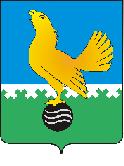 Ханты-Мансийский автономный округ-Юграмуниципальное образованиегородской округ город Пыть-ЯхАДМИНИСТРАЦИЯ ГОРОДАтерриториальная комиссия по делам несовершеннолетних и защите их прав  www.pyadm.rue-mail: adm@gov86.orge-mail:kdn@gov86org.ruг.   Пыть-Ях,  1 мкр.,  дом  № 5,  кв.  № 80                                                                           р/с 40101810900000010001Ханты-Мансийский автономный округ-Югра                                                                            УФК по ХМАО-ЮгреТюменская      область     628380                                               МКУ Администрация г. Пыть-Яха, л\с 04873033440)тел.  факс  (3463)  46-62-92,   тел. 46-05-89,                                              РКЦ Ханты-Мансийск г. Ханты-Мансийск42-11-90,  46-05-92,  46-66-47                                                                                   ИНН 8612005313   БИК 047162000                                                                                                                    ОКАТМО 71885000 КПП 861201001                                                                                                                                    КБК 04011690040040000140ПОСТАНОВЛЕНИЕ26.04.2017	№ 175Актовый зал администрации города Пыть-Яха по адресу: 1 мкр. «Центральный», д. 18а, в 14-30 часов (сведения об участниках заседания указаны в протоколе заседания территориальной комиссии).Об исполнении субъектами системы профилактики безнадзорности и правонарушений несовершеннолетних ч.2 ст. 9 Федерального закона РФ от 24.06.1999 №120-ФЗ в I квартале 2017 годаС целью обеспечения исполнения плана работы территориальной комиссии, пункта 8 постановления территориальной комиссии № 34 от 25.01.2017 субъектами системы профилактики безнадзорности и правонарушений несовершеннолетних была представлена информация по исполнению ч.2 ст. 9 Федерального закона РФ от 24.06.1999 №120-ФЗ «Об основах системы профилактики безнадзорности и правонарушений несовершеннолетних» за I квартал 2017 года по форме, утвержденной постановлением территориальной комиссии № 446 от 23.12.2015.За I квартал 2016 года в прядке ч.2 ст. 9 Федерального закона от 24.06.1999 № 120-ФЗ было направлено154 сообщения в отношении 66 детей:в прокуратуру города Пыть-Яха – 20;в комиссию по делам несовершеннолетних и защите их прав при администрации г.Пыть-Яха – 53;в отдел опеки и попечительства администрации города Пыть-Яха – 17;в управление социальной защиты населения по городу Пыть-Яху – 9;в ОМВД России по г. Пыть-Яху – 50 (официальные данные ОМВД России по городу Пыть-Яху не представлены);в филиал по г.Пыть-Яху ФКУ УИИ УФСИН России по ХМАО-Югре – 0;в БУ «Пыть-Яхская окружная клиническая больница» - 4;в департамент образования и молодежной политики администрации г.Пыть-Яха-1.Мониторинг соблюдения субъектами системы профилактики порядка организации работы межведомственной рабочей группы незамедлительного реагирования на сообщения, поступающие в порядке ст. 9 Федерального закона РФ от 24.06.1999 № 120-ФЗ «Об основах системы профилактики безнадзорности и правонарушений несовершеннолетних» выявил, что из 53 полученных территориальной комиссией 7 сообщений было отработано в соответствии с порядком организации работы межведомственной рабочей группы незамедлительного реагирования по следующим причинам:не соответствия сути сообщений требованиям ч. 2 ст. 9 Федерального закона РФ от 24.06.1999 № 120-ФЗ «Об основах системы профилактики безнадзорности и правонарушений несовершеннолетних»;несвоевременности направления сообщений;установления отсутствия необходимости в межведомственном взаимодействии (при разрешении ситуации одним из субъектов, в компетенцию которого входит тот или иной случай).Административное производство по ст. 6 Закона Ханты-Мансийского автономного округа – Югры от 11.06.2010 № 102-оз «Об административных правонарушениях» в отношении должностных лиц, допустивших неисполнение постановления территориальной комиссии в части соблюдения порядка организации работы межведомственной рабочей группы незамедлительного реагирования на сообщения, поступающие в порядке ст. 9 Федерального закона РФ от 24.06.1999 № 120-ФЗ «Об основах системы профилактики безнадзорности и правонарушений несовершеннолетних», не возбуждалось.Отделом по осуществлению деятельности территориальной комиссии 31.01.2017 в актовом зале администрации города Пыть-Яха было организовано проведение обучающего семинара на тему: «Реализация порядка организации работы межведомственной рабочей группы оперативного реагирования на сообщения, поступающие в порядке ст. 9 Федерального закона РФ от 24.06.1999 № 120-ФЗ, и порядка по выявлению и учету детей, права и законные интересы которых нарушены», в котором приняло участие 34 представителя субъектов системы профилактики безнадзорности и правонарушений несовершеннолетних.Заслушав и обсудив представленную информацию субъектов системы профилактики безнадзорности по исполнению ч.2 ст. 9 Федерального закона РФ от 24.06.1999 №120-ФЗ, руководствуясь п. 13 ст. 15 Закона Ханты-Мансийского автономного округа – Югры от 12.10. 2005 № 74-оз «О комиссиях по делам несовершеннолетних и защите их прав в Ханты - Мансийском автономном округе - Югре и наделении органов местного самоуправления отдельными государственными полномочиями по созданию и осуществлению деятельности комиссии по делам несовершеннолетних и защите их прав»,ТЕРРИТОРИАЛЬНАЯ КОМИССИЯ ПОСТАНОВИЛА:Информации департамента образования и молодежной политики администрации города Пыть-Яха (исх. № 16-754 от 03.04.2017), БУ «Пыть-Яхская окружная клиническая больница» (исх. № 1941 от 04.04.2017), управления социальной защиты населения по городу Пыть-Яху (исх. № 15/09-Исх-739 от 23.03.2017), отдела опеки и попечительства администрации города Пыть-Яха (исх. № 21-757 от 07.04.2017), МБОУ СОШ № 2 (исх. № 298 от 31.03.2017), МБОУ СОШ № 5 (исх. № 264 от 23.03.2017, исх. № 316 от 04.04.2017), филиала по г. Пыть-Яху ФКУ УИН УФСИН России по ХМАО-Югре (исх. № 80/ТО/50/14-183 от 04.04.2017) принять к сведению.Внести дополнения в Порядок организации работы межведомственной рабочей группы незамедлительного реагирования на сообщения, поступающие в порядке ст. 9 Федерального закона РФ от 24.06.1999 № 120-ФЗ «Об основах системы профилактики безнадзорности и правонарушений несовершеннолетних» муниципального регламента межведомственного взаимодействия органов и учреждений системы профилактики безнадзорности и правонарушений несовершеннолетних по выявлению и организации профилактической работы с семьями и несовершеннолетними, находящимися в социально опасном положении, трудной жизненной ситуации, с детьми, права и законные интересы которых нарушены, на территории муниципального образования городской округ город Пыть-Ях, утвержденного постановлением территориальной комиссии по делам несовершеннолетних и защите их прав при администрации города Пыть-Яха № 62 от 06.02.2013 (в редакции постановлений территориальной комиссии № 371 от 16.07.2014, № 598 от 10.12.2014, № 50 от 10.02.2016, № 388 от 26.10.2016 № 34 от 25.01.2017 и № 89 от 22.02.2017:В абзаце 9 перед фразой «обеспечивает незамедлительное информирование» добавить фразу «в случае определения необходимости срочного межведомственного выезда».Внести изменения в состав межведомственной рабочей группы незамедлительного реагирования на сообщения, поступающие в порядке ст. 9 Федерального закона РФ от 24.06.1999 № 120-ФЗ «Об основах системы профилактики безнадзорности и правонарушений несовершеннолетних», утвержденный постановлением № 34 от 25.01.2017:Заменить из основного и дублирующего состава рабочей группы специалистов в связи с прекращением трудового договора и выходом из отпуска по уходу за ребенком:Кирееву Викторию Владимировну на Бондарчук Екатерину Андреевну - главного специалиста отдела по осуществлению деятельности территориальной комиссии по делам несовершеннолетних и защите их прав администрации города Пыть-Яха;Гудкову Наталью Ивановну на Качан Марину Михайловну - консультанта отдела опеки и попечительства администрации города Пыть-Яха.Заменить фамилию Соколовой Анастасии Александровны, главного специалиста департамента образования и молодежной политики администрации города Пыть-Яха, на «Булякова» в связи с вступлением в брак и изменением фамилии.Руководителям субъектов системы профилактики безнадзорности и правонарушений несовершеннолетних:Направлять копии сообщений в порядке ч.2 ст. 9 Федерального закона РФ от 24.06.1999 №120-ФЗ в территориальную комиссию по делам несовершеннолетних и защите их прав при администрации г. Пыть-Яха.Начальнику ОМВД России по городу Пыть-Яху (Д.В. Данченко), начальнику отдела опеки и попечительства администрации города Пыть-Яха (О.Ю. Назарова), главному врачу БУ «Пыть-Яхская окружная клиническая больница» (О.Г.Руссу), начальнику управления социальной защиты населения по городу Пыть-Яху (М.Г. Лососинова), и.о. директора департамента образования и молодежной политики администрации города Пыть-Яха (И.В. Гербыш), начальнику филиала по городу Пыть-Яху ФКУ УИИ УФСИН России по ХМАО - Югре (Н.Н. Егорова):Информацию об исполнении ч. 2 ст. 9 Федерального закона от 24.06.1999 № 120-ФЗ «Об основах системы профилактики безнадзорности и правонарушений несовершеннолетних» за IV квартал 2016 года направить территориальную комиссию по форме, утвержденной постановлением территориальной комиссии № 446 от 23.12.2015, в срок до 10.07.2017.Начальнику отдела по осуществлению деятельности территориальной комиссии по делам несовершеннолетних и защите их прав администрации города Пыть-Яха (А.А. Устинов):Обосновать и направить предложение главному вручу БУ «Пыть-Яхская окружная клиническая больница» о включении в состав территориальной комиссии врача психиатра-нарколога, в срок до 15.05.2017; Обеспечить размещение постановления территориальной комиссии, а также актуальной редакции муниципального регламента межведомственного взаимодействия органов и учреждений системы профилактики безнадзорности и правонарушений несовершеннолетних на официальном сайте администрации города Пыть-Яха в срок до 10.05.2017.Пункт 8 постановления территориальной комиссии № 34 от 25.01.2017 снять с контроля.Председательствующий на заседании:Председатель территориальной комиссии	А.П. Золотых